Assess Your Learning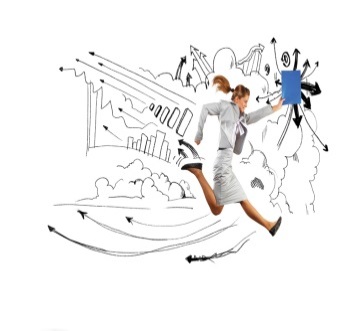 Topic 4: EquitiesTick the level of your understanding for each of the areas covered:Explain the reasons for issuing shares. Yes, I am able to do this fully.  I am able to do this to an extent. No, I need help with understanding this.Define IPO and how it works. Yes, I am able to do this fully.  I am able to do this to an extent. No, I need help with understanding this.Explain the potential sources of return from shares: dividend; capital gain Yes, I am able to do this fully.  I am able to do this to an extent. No, I need help with understanding this..Calculate the dividend yield given the share price and the dividends paid in the year Yes, I am able to do this fully.  I am able to do this to an extent. No, I need help with understanding this.Explain shareholder voting rights. Yes, I am able to do this fully.  I am able to do this to an extent. No, I need help with understanding this.Explain the risks involved in owning shares. Yes, I am able to do this fully.  I am able to do this to an extent. No, I need help with understanding this.Stretch & ChallengeFor a company of your choice, follow share price movements over a specific period. Analyse the movements by making comparisons to previous periods; to the industry sector as a whole and draw conclusions. Evaluate the key factors affecting the share price movement and the implications for your chosen company. Yes, I am able to do this fully.  I am able to do this to an extent. No, I need help with understanding this.State below anything you need further help with:Student Name/Signature: 					DateTutor Name/Signature					Date